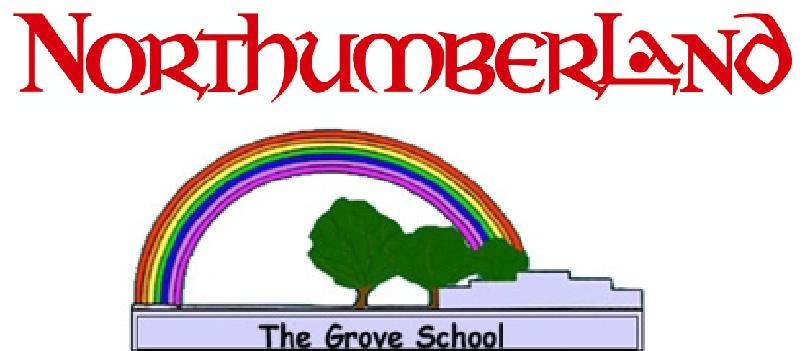 COUNTY	COUNCIL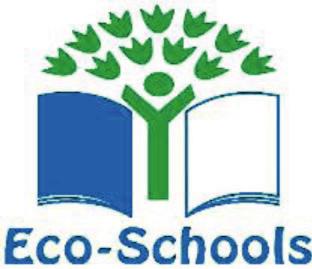 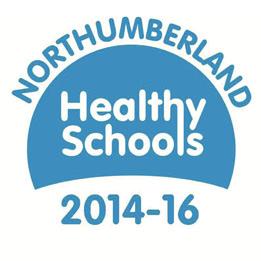 Headteacher Mrs Penny J. DerriesThe Grove School, Grove Gardens, Tweedmouth, Berwick-upon-Tweed TD15 2ENTel: 01289 306390	Email: admin@thegrove.northumberland.sch.uk	Fax: 01289 306994Term Dates and HolidaysSession 2018/19As a school The Grove will commute the other 2 days to 4 twilights.Holiday or Occasion of ClosureDate on Which School Will CloseDate on Which School will ReassembleSummer 2018Friday 20 July 2018Wednesday 5 September 2018Staff Training DaysMonday 3 & Tuesday 4 SeptemberMonday 3 & Tuesday 4 SeptemberOctober Mid-Term 2018Friday 26 October 2018Monday 5 November 2018Christmas/New Year 2018/19Friday 21 December 2018Tuesday 8 January 2019Staff Training DayMonday 7 JanuaryMonday 7 JanuarySpring Mid-Term 2019Friday 15 February 2019Monday 25 February 2019Easter 2019Friday 5 April 2019Tuesday 23 April 2019May DayMonday 6 May 2019Summer Mid-Term 2019Friday 24 May 2019Monday 3 June 2019Summer 2019Friday 19 July 2019Monday 2 September 2019